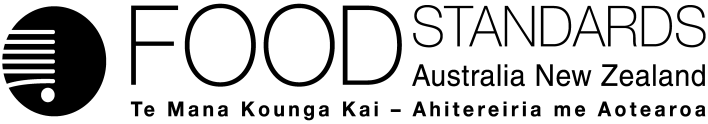 31 October 2014[22–14]Call for submissions – Proposal M1010Maximum Residue Limits (2014)FSANZ has assessed a proposal prepared to consider varying certain maximum residue limits (MRLs) in the Australia New Zealand Food Standards Code (the Code) and has prepared a draft food regulatory measure. Pursuant to section 61 of the Food Standards Australia New Zealand Act 1991 (FSANZ Act), FSANZ now calls for submissions to assist consideration of the draft food regulatory measure.For information about making a submission, visit the FSANZ website at information for submitters.All submissions on applications and proposals will be published on our website. We will not publish material that is provided in-confidence, but will record that such information is held. In-confidence submissions may be subject to release under the provisions of the Freedom of Information Act 1991. Submissions will be published as soon as possible after the end of the public comment period. Where large numbers of documents are involved, FSANZ will make these available on CD, rather than on the website.Under section 114 of the FSANZ Act, some information provided to FSANZ cannot be disclosed. More information about the disclosure of confidential commercial information is available on the FSANZ website at information for submitters.Submissions should be made in writing; be marked clearly with the word ‘Submission’ and quote the correct project number and name. While FSANZ accepts submissions in hard copy to our offices, it is more convenient and quicker to receive submissions electronically through the FSANZ website via the link on documents for public comment.  You can also email your submission directly to submissions@foodstandards.gov.au. There is no need to send a hard copy of your submission if you have submitted it by email or via the FSANZ website. FSANZ endeavours to formally acknowledge receipt of submissions within 3 business days.DEADLINE FOR SUBMISSIONS:  6pm (Canberra time) 28 November 2014Submissions received after this date will not be considered unless an extension had been given before the closing date. Extensions will only be granted due to extraordinary circumstances during the submission period. Any agreed extension will be notified on the FSANZ website and will apply to all submitters.Questions about making submissions or the application process can be sent to standards.management@foodstandards.gov.au. Hard copy submissions may be sent to one of the following addresses:Food Standards Australia New Zealand		Food Standards Australia New ZealandPO Box 7186		PO Box 10559CANBERRA BC  ACT  2610		The Terrace WELLINGTON 6143AUSTRALIA		NEW ZEALANDTel +61 2 6271 2222  		Tel +64 4 978 5630Table of ContentsExecutive summary	21	Introduction	31.1	The Proposal	31.2	The current Standard	31.3	Reasons for preparing the Proposal	31.4	Procedure for assessment	42	Summary of the assessment	42.1	Risk assessment	42.2	Risk management	52.3	Risk communication	52.3.1	World Trade Organization (WTO)	52.3.2	Codex Alimentarius Commission Standards	52.3.3	Impacts on imported foods of MRL variations proposed by the APVMA	62.4	FSANZ Act assessment requirements	62.4.1	Section 59	72.4.2	Subsection 18(1)	82.4.3	Subsection 18(2) considerations	83	Draft variation	93.1	Transitional arrangements	93.1.1	Transitional arrangements for Code Revision	9Attachment A – Draft variation to the Australia New Zealand Food Standards Code	10Attachment B – Draft Explanatory Statement	21Supporting documentsThe following document which informed the assessment of this Proposal are available on the FSANZ website at http://www.foodstandards.gov.au/code/proposals/Pages/M1010maximumresiduelimits.aspxSD1	MRLs proposed in relation to MRL harmonisation requests and dietary exposure estimatesExecutive summaryThe purpose of this Proposal is to consider incorporating certain maximum residue limits (MRLs) for agricultural and veterinary chemicals that may legitimately occur in food in Standard 1.4.2 in the Australia New Zealand Food Standards Code (the Code).Standard 1.4.2 lists the MRLs for agricultural and veterinary chemical residues which may occur in foods in Australia. Limits prescribed in the Code constitute a mandatory requirement applying to all food products of a particular class whether produced domestically or imported.The Proposal includes consideration of MRLs gazetted by the Australian Pesticides and Veterinary Medicines Authority (APVMA), resulting in the removal of three chemicals from the Code. The removal of daminozide is due to it no longer being registered or allowed under permit, and the removal of endosulfan and parathion-methyl is following the APVMA’s review which resulted in no approved uses for these chemicals in Australia. This Proposal also considers other deletions and reductions in MRLs for other chemicals proposed by the APVMA and MRLs requested by other parties to further align the Code with Codex or trading partner standards. The Proposal also includes amendments as part of routine FSANZ Code maintenance. Dietary exposure assessments (DEAs) indicate that the proposed limits for the agricultural and veterinary chemical residues of interest do not present any public health and safety concerns in relation to relevant health-based guidance values. Inclusion of the MRLs in the Code as proposed will permit the sale of foods containing legitimate residues and protect public health and safety by minimising residues in foods consistent with the effective control of pests and diseases.The Agreement between the Government of Australia and the Government of New Zealand concerning a Joint Food Standards System (the Treaty) excludes MRLs for agricultural and veterinary chemicals in food from the system setting joint food standards.FSANZ has made a Sanitary and Phytosanitary notification to the World Trade Organization (WTO).1	Introduction1.1	The ProposalThe Proposal was prepared to consider varying certain MRLs in the Code. This is a routine process, both to include limits to allow the sale of food with legitimate residues and to remove limits that the APVMA has already removed from the APVMA MRL Standard. The Proposal includes consideration of MRL variations proposed by the APVMA, as well as MRL harmonisation requests from other interested parties.1.2	The current StandardStandard 1.4.2 lists the limits for agricultural and veterinary chemical residues which may occur in foods. Limits prescribed in the Code constitute a mandatory requirement applying to all food products of a particular class whether produced domestically or imported. Food products with residues exceeding the relevant limit listed in the Code cannot legally be supplied in Australia. This ensures that residues of agricultural and veterinary chemicals are kept as low as possible and consistent with the approved use of chemical products to control pests and diseases of plants and animals.1.3	Reasons for preparing the ProposalThe purpose of this Proposal is to vary MRLs for residues of agricultural or veterinary chemicals in food, see Attachments A, B.The Proposal includes consideration of MRLs to further align the Code with Codex and trading partner standards. These MRLs were requested by the Australian Food and Grocery Council, BASF Agricultural Solutions, Bayer Crop Science, California Citrus Quality Council, the California Table Grape Commission, the Cranberry Marketing Committee, DuPont Crop Protection, the Food and Beverage Importers Association, the Northwest Horticultural Council, in collaboration with the California Fresh Fruit Association and the California Cherry Board, the US Hop Industry and Valent U.S.A Corporation.The Proposal also includes consideration of the removal of the chemicals daminozide, endosulfan, parathion-methyl as well as MRL variations for other chemicals proposed by the APVMA. The daminozide variations relate to uses that are no longer registered or allowed under permit. The APVMA is proposing to delete these MRLs from Standard1.4.2 as they have already been removed from the APVMA MRL Standard. The endosulfan and parathion-methyl MRL variations relate to regulatory decisions on the use of chemical products made by the APVMA as part of its review of those chemicals. The APVMA removed permissions for endosulfan in October 2010 and there have been no approved uses since October 2012. Permissions for parathion-methyl were removed in July 2011 and there have been no approved uses since 2013. Internationally, countries set MRLs according to good agricultural practice (GAP) or good veterinary practice (GVP). Agricultural and veterinary chemicals are used differently in different countries around the world as pests, diseases and environmental factors differ and because product use patterns may differ. This means that residues in imported foods may legitimately differ from those in domestically produced foods.The proposed MRLs will permit the sale of foods containing legitimate residues and protect public health and safety by minimising residues in foods consistent with the effective control of pests and diseases.The proposed MRLs may minimise potential trade disruption and extend consumer choice. MRLs proposed in relation to requests to harmonise limits in the Code with trading partner or Codex limits, as a result of APVMA variations and Code Maintenance are listed in SD1.The Proposal also includes amendments as part of routine FSANZ Code maintenance.1.4	Procedure for assessmentThe Proposal is being assessed under the General Procedure.2	Summary of the assessment2.1	Risk assessment To assess the public health and safety implications of chemical residues in food, FSANZ estimates the dietary exposure to chemical residues from potentially treated foods in the diet and compares the dietary exposure with the relevant health-based guidance value (HBGV), for example the acceptable daily intake (ADI) or the acute reference dose (ARfD).The ADI and ARfD for individual agricultural and veterinary chemicals are established by the Office of Chemical Safety (OCS) following an assessment of the toxicology of each chemical. In the case that an Australian ADI or ARfD has not been established, a Joint Food and Agriculture Organization / World Health Organization Meeting on Pesticide Residues (JMPR) ADI or ARfD may be used for risk assessment purposes. HBGVs are only used from other sources, such as the United States Environment Protection Agency (US EPA), for chemicals that have been considered in previous FSANZ MRL proposals where they are not available from the OCS or JMPR. FSANZ conducts and reviews DEA’s using the best available scientific data and internationally recognised risk assessment methodology. Variations to limits in the Code will not be supported where estimated dietary exposures to the residues of a chemical indicate a potential public health and safety risk for the population or a population sub group.The steps undertaken in conducting a DEA are:determining the residues of a chemical in a treated foodcalculating dietary exposure to a chemical from relevant foods, using residue data and food consumption data from Australian national nutrition surveys; andcompleting a risk characterisation where estimated dietary exposures are compared to the relevant HBGV.A summary of the dietary exposure estimates for each agricultural and veterinary chemical included in this proposal is provided in SD1.2.2	Risk managementFSANZ is committed to maintaining limits in the Code that reflect residues that may legally occur in food; this ensures that such food may be sold. The safety of the residues in the context of the Australian diet is a key consideration. FSANZ will only approve variations to limits in the Code where the risk assessment concludes that estimated dietary exposure is within health-based guidance values. FSANZ may consider including MRLs in the Code that are harmonised with those established by a trading partner in certain circumstances, including when the residues are: likely to occur in food available in Australia and do not present safety concerns; associated with the controlled use of chemical products in the country where the food is produced.2.3	Risk communicationFSANZ has adopted a basic communication strategy for this Proposal, with a focus on alerting the community that changes to the Code are being contemplated.FSANZ is seeking public comment on the proposed changes to the Code outlined in this consultation document to help finalise the assessment. All comments are welcome. However FSANZ is particularly interested in comments on any impacts (costs/benefits) of the proposed variations, in particular, likely impacts on importation of food if specific variations are advanced and any public health and safety considerations associated with the proposed changes.FSANZ publishes details about proposed changes, submissions and subsequent reports on its website, alerts more than 5000 subscribers via email about the availability of these reports for comment, and issues media releases drawing attention to proposed Code amendments.Social media and FSANZ publications are also used to communicate calls for submissions.Individuals and organisations making submissions on this Proposal will be notified at each stage of the assessment. If the FSANZ Board approves the draft variations to the Code, FSANZ will notify its decision to the Australia and New Zealand Ministerial Forum on Food Regulation. FSANZ will notify the gazetted changes to the Code in the national press and on the FSANZ website.2.3.1	World Trade Organization (WTO)As members of the World Trade Organization (WTO), Australia is obliged to notify WTO members where proposed mandatory regulatory measures are inconsistent with any existing or imminent international standards and the proposed measure may have a significant effect on trade.There are relevant international standards and amending the Code to amend MRLs in Standard 1.4.2 may have a significant effect on international trade as limits prescribed in the Code constitute a mandatory requirement applying to all food products of a particular class whether produced domestically or imported. Food products with residues exceeding the relevant limit listed in the Code cannot legally be supplied in Australia. Therefore, a notification to the WTO under Australia’s obligations under the WTO Application of Sanitary and Phytosanitary Measures Agreement has been made to enable other WTO members to comment on the proposed amendments.2.3.2	Codex Alimentarius Commission StandardsCodex standards are used as the relevant international standard to determine whether a new or changed standard requires a WTO notification.FSANZ may consider varying limits for residues of agricultural or veterinary chemicals in food in a Proposal where interested parties have identified anomalies between the Code and international standards that may result in adverse impacts. FSANZ must have regard to its WTO obligations, the promotion of consistency between domestic and international food standards and the promotion of fair trading in food. These matters encompass a consideration of international standards and trade issues. The assessment gives careful consideration to public health and safety.Interested parties provided information that specific anomalies between the Code and Codex or other standards may present barriers to trade in certain foods. The proposed variations to the Code would align limits in the Code with international standards and/or standards in producer or other importing countries and permit the sale in Australia of relevant foods containing legitimate residues that do not present health or safety concerns. Supporting document 1 lists MRLs proposed for inclusion in the Code and the corresponding Codex limits received from both harmonisation requests and from the APVMA. The proposed MRLs may differ to Codex limits due to varying pest and disease factors amongst production regions due to environmental factors. 2.3.3	Impacts on imported foods of MRL variations proposed by the APVMADeletions or reductions of MRLs may affect imported foods containing residues that currently comply with existing MRLs. In cases where deletions are proposed by the APVMA, these existing MRLs are no longer required for domestically produced food.FSANZ is committed to ensuring that the implications of MRL variations are considered. Under the current process for considering variations to the Code, FSANZ encourages submissions including information demonstrating a need for an alternative specific MRL variation to be considered rather than the proposed variation. FSANZ will consider amending proposed MRL variations to continue to allow the sale of imported food where such MRLs are supported by adequate data or information demonstrating that the residues are legitimate and likely to occur. The risk assessment will consider dietary exposure in the context of the Australian diet and the potential public health and safety risk for the population or a population sub group. Further information on data requirements for a variation to be considered may be obtained from FSANZ.To assist in identifying possible impacts on imported foods, the deletions or reduction of MRLs proposed by the APVMA are included in in SD1.FSANZ requests comment on any possible ramifications for imported foods of the proposed variations.2.4	FSANZ Act assessment requirementsWhen assessing this Proposal and the subsequent development of a food regulatory measure, FSANZ has had regard to the following matters in section 59 of the FSANZ Act:2.4.1	Section 592.4.1.1	Cost benefit analysisIn 2010, the Office of Best Practice Regulation provided a standing exemption from the need to assess if a Regulation Impact Statement is required for applications relating to maximum residue limits as they are machinery in nature and their use is voluntary. A limited impact analysis on different stakeholders is provided below.The direct and indirect benefits that would arise from a food regulatory measure developed or varied as a result of the proposal outweigh the costs to the community, Government or industry that would arise from the development or variation of the food regulatory measure. The proposed MRL variations benefit Australian Government, state and territory agencies, growers and producers, in that they serve to further harmonise agricultural and food standards. Achieving further consistency between agricultural and food legislation will minimise compliance costs to primary producers and assist in efficient enforcement of regulations.Importers may benefit or be disadvantaged by the approval of the proposed draft variations. Additional or increased MRLs may benefit importers and consequently consumers in that this may extend the options to source safe foods. Conversely, importers and consequently consumers may be disadvantaged where proposed additional or increased MRLs are not progressed as this may unnecessarily limit sources of certain foods.Any MRL deletions or reductions have the potential to restrict importation of foods and could potentially result in higher food prices and a reduced product range available to consumers. However, if a need is identified through consultation, there is scope under current processes to retain specific MRLs for imported foods where the residues do not present a human health risk, and there is a legitimate Codex or trading partner MRL.2.4.1.2	Other measuresThere are no other measures that could achieve the same result other than an amendment to Standard 1.4.2.2.4.1.3	Any relevant New Zealand standardsThe Agreement between the Government of Australia and the Government of New Zealand concerning a Joint Food Standards System (the Treaty) excludes MRLs for agricultural and veterinary chemicals in food from the system setting joint food standards. Australia and New Zealand independently and separately develop MRLs for agricultural and veterinary chemicals in food.All domestically produced food sold in New Zealand must comply with the New Zealand (Maximum Residue Limits of Agricultural Compounds) Food Standards 2012 and any amendments (the New Zealand MRL Standards). If food is imported into New Zealand, such food must comply either with the New Zealand MRL Standards or with Codex MRLs (except for food imported from Australia).Under the New Zealand MRL Standards, agricultural chemical residues in food must comply with the specific MRLs listed in the Standards. The New Zealand MRL Standards also include a provision for residues of up to 0.1 mg/kg for agricultural chemical / commodity combinations not specifically listed.Further information about the New Zealand MRL Standards is available on the New Zealand Ministry for Primary Industries website at http://www.foodsafety.govt.nz/industry/sectors/plant-products/pesticide-mrl/.Limits in the Code and in the New Zealand MRL Standards may differ for a number of legitimate reasons including differing use patterns for chemical products as a result of varying pest and disease pressures and varying climatic conditions.2.4.1.4	Any other relevant mattersA Regulation Impact Statement (RIS) is not required because the proposed variations to Standard 1.4.2 are minor and do not substantially alter existing arrangements.2.4.2	Subsection 18(1)FSANZ has also considered the three objectives in subsection 18(1) of the FSANZ Act during the assessment.2.4.2.1	Protection of public health and safetyFSANZ has reviewed the DEA’s submitted by the APVMA and conducted additional DEA’s to assess the MRLs requested by other parties. Using the best available scientific data and internationally recognised risk assessment methodology, FSANZ concluded that in relation to current HBGVs, setting the limits as proposed does not present any public health and safety concerns.2.4.2.2	The provision of adequate information relating to food to enable consumers to make informed choicesThis objective is not relevant to matters under consideration in the Proposal.2.4.2.3	The prevention of misleading or deceptive conductThis objective is not relevant to matters under consideration in the Proposal.2.4.3	Subsection 18(2) considerationsFSANZ has also had regard to the matters listed in subsection 18(2):the need for standards to be based on risk analysis using the best available scientific evidenceFSANZ’s primary role in developing food regulatory measures for residues of agricultural and veterinary chemicals in food is to ensure that estimated dietary exposures to potential residues are within health-based guidance values. As described in Section 2.4.2.1 FSANZ conducts and reviews DEA’s using the best available scientific data and internationally recognised risk assessment methodology.the promotion of consistency between domestic and international food standardsThe proposed changes would remove inconsistencies between agricultural and food standards and further align the Code with Codex and trading partner standards.the desirability of an efficient and internationally competitive food industryThe proposed MRL variations ensure an open and transparent process has been followed in relation to the residues that could reasonably occur in food.The changes will minimise potential costs to primary producers, rural and regional communities and importers in terms of permitting the sale of food containing legitimate residues.the promotion of fair trading in foodSection 2.4.1.1 lists a number of considerations that address fair trading with respect to variations to MRLs in this proposal.any written policy guidelines formulated by the Ministerial CouncilThe proposal has regard to the need to promote a consistent approach to MRLs for both domestic and imported foods, where appropriate, and the need to be consistent with Australia’s obligations under the WTO Sanitary and Phytosanitary Agreement (SPS Agreement).3	Draft variationThe draft variation to Standard 1.4.2 are at Attachment A. The variation is intended to take effect on gazettal.A draft explanatory statement is at Attachment B. An explanatory statement is required to accompany an instrument if it is lodged on the Federal Register of Legislative Instruments. 3.1	Transitional arrangements3.1.1	Transitional arrangements for Code RevisionFSANZ is reviewing the Code in order to improve its clarity and legal efficacy. This review is being undertaken through Proposal P1025 – details of which are on the FSANZ website. FSANZ released a draft revision of the Code for public comment in May 2013. The draft revision has changed the Code’s structure and format. A further draft revision of the Code and call for submissions was released in July 2014. The FSANZ Board is expected to consider P1025 and the proposed changes to the Code in late 2014. If approved, it is expected that the new Code will commence in 2015 and will repeal and replace the current Code. The new Code will then need to be amended to incorporate any outstanding changes made to the current Code, including the variations at Attachment A. AttachmentsA.	Draft variation to the Australia New Zealand Food Standards Code B.	Draft Explanatory StatementAttachment A – Draft variation to the Australia New Zealand Food Standards Code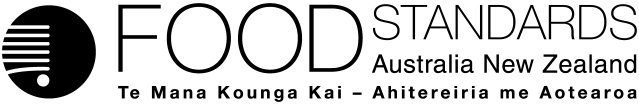 Food Standards (Proposal M1010 – Maximum Residue Limits) VariationThe Board of Food Standards Australia New Zealand gives notice of the making of this variation under section 92 of the Food Standards Australia New Zealand Act 1991.  The Standard commences on the date specified in clause 3 of this variation.Dated [To be completed by Standards Management Officer]Standards Management OfficerDelegate of the Board of Food Standards Australia New ZealandNote:  This variation will be published in the Commonwealth of Australia Gazette No. FSC XX on XX Month 20XX. This means that this date is the gazettal date for the purposes of clause 3 of the variation. 1	NameThis instrument is the Food Standards (Proposal M1010 – Maximum Residue Limits) Variation.2	Variation to Standards in the Australia New Zealand Food Standards CodeThe Schedule varies a Standard in the Australia New Zealand Food Standards Code.3	CommencementThe variation commences on the date of gazettal.SCHEDULE[1]	Standard 1.4.2 is varied by[1.1]	omitting from Schedule 1 all entries for the following chemicals“DaminozideEndosulfanParathion methyl”[1.2]	omitting from Schedule 1 all entries for the following chemical with the associated chemical definition[1.3]	inserting in alphabetical order in Schedule 1“”“”“”“”[1.4]	inserting in Schedule 1 for each of the following chemicals the foods and associated MRLs in alphabetical order“”“”“”“”“”“”“”“”“”“”“”“”“”“”“”“”“”“”“”“”“”“”“”“”“”“”“”“”“”“”“”“”“”“”“”“”“”“”“”“”“”“”“”“”“”“”“”“”“”“”“”“”“”“”“”“”“”“”“”“”“”“”“”“”“”“”“”“”“”“”“”“”“”[1.5]	omitting from Schedule 1 for each of the following chemicals the foods and associated MRLs“”“”“”“”“”“”“”“”“”“”“”“”“”“”“”“”“”[1.6]	omitting from Schedule 1, under the entries for the following chemicals, the maximum residue limit for the food and substituting“”“”“”“”“”“”“”“”“”“”“”“”“”“”“”“”“”“”“”“”“”“”“”“”“”“”“”“”“”“”Attachment B – Draft Explanatory Statement1.	AuthoritySection 13 of the Food Standards Australia New Zealand Act 1991 (the FSANZ Act) provides that the functions of Food Standards Australia New Zealand (the Authority) include the development of standards and variations of standards for inclusion in the Australia New Zealand Food Standards Code (the Code).Division 2 of Part 3 of the FSANZ Act specifies that the Authority may prepare a proposal for the development or variation of food regulatory measures, including standards. This Division also stipulates the procedure for considering a proposal for the development or variation of food regulatory measures. FSANZ prepared Proposal M1010 to amend certain MRLs for agricultural and veterinary chemicals. The Authority considered the Proposal in accordance with Division 2 of Part 3 and has approved a draft Standard. 2.	PurposeThe purpose of the proposed variation to Standard 1.4.2 is to vary MRLs for residues of agricultural or veterinary chemicals in food.Standard 1.4.2 lists the limits for agricultural and veterinary chemical residues which may occur in foods. If a limit is not listed for a particular agricultural or veterinary chemical/food combination, there must be no detectable residues of that chemical in that food. This general prohibition means that, in the absence of the relevant limit in the Code, food may not be sold where there are detectable residues.MRL variations may be required to permit the sale of foods containing legitimate residues. These are technical amendments following changes in use patterns of agricultural and veterinary chemicals available to chemical product users. These changes include both the development of new products and crop uses, and the withdrawal of older products following review. In regard to Australia’s WTO obligations, limits may be harmonised with international or trading partner standards. Internationally, farmers face different pest and disease pressures, agricultural and veterinary chemical use patterns and the legitimate residues in food associated with these uses may vary accordingly.A DEA is conducted before MRLs are varied to ensure that proposed limits do not present any public health or safety concerns.3.	Documents incorporated by referenceThe variations to food regulatory measures do not incorporate any documents by reference.4.	ConsultationIn accordance with the procedure in Division 2 of Part 3 of the FSANZ Act, the Authority’s consideration of Proposal M1010 will include one round of public consultation following an assessment and the preparation of a draft Standard and associated report. Submissions were called for on 31 October 2014 for a four-week consultation period.A Regulation Impact Statement was not required because the proposed variations to Standard 1.4.2 minor and do not substantially alter existing arrangements.Business compliance costs and other impacts on business, individuals, regulatory agencies and the economy are low or nil. The regulatory proposal does not impose impacts on business, individuals, regulatory agencies or the economy that warrant further analysis. The changes to regulation are machinery in nature involving technical variations to the Standard, which will not have appreciable impacts and are consistent with existing policy.5.	Statement of compatibility with human rightsThis instrument is exempt from the requirements for a statement of compatibility with human rights as it is a non-disallowable instrument under section 94 of the FSANZ Act.6.	VariationsItems 1.1 to 1.6 set out proposed amendments to Schedule 1 of Standard 1.4.2.Items 1.1 and 1.2These items omit all food and associated MRLs for the chemicals listed.Item 1.3This item inserts new entries for the chemicals listed. The entries include the chemical name, residue definition, foods and associated MRLs. This item incorporates the new entries in alphabetical order among the chemicals listed in the Schedule.Item 1.4This item inserts the foods and associated MRLs for the chemicals listed. It incorporates the new entries in alphabetical order among the foods listed under each chemical.Item 1.5This item omits the foods and associated MRLs for the chemicals listed.Item 1.6This item omits the MRL for the foods listed, replacing it with the limit shown for each of the chemicals listed.FluxapyroxadFluxapyroxadAlpha-cypermethrinAlpha-cypermethrinsee Cypermethrinsee CypermethrinCyazofamidCyazofamidCommodities of plant origin and of animal origin for enforcement:  cyazofamidCommodities of plant origin and animal origin for dietary risk assessment:  the sum of cyazofamid and 4-chloro-5-(4-methyphenyl)-1H-imidazole-2-carbonitrile, expressed as cyazofamidCommodities of plant origin and of animal origin for enforcement:  cyazofamidCommodities of plant origin and animal origin for dietary risk assessment:  the sum of cyazofamid and 4-chloro-5-(4-methyphenyl)-1H-imidazole-2-carbonitrile, expressed as cyazofamidHops, dry10FluopyramFluopyramFluopyramFluopyramCherries0.6Grapes2Hops, dry100Zeta-cypermethrinZeta-cypermethrinsee Cypermethrinsee CypermethrinAbamectinSum of avermectin B1a, avermectin B1b and (Z)-8,9 avermectin B1a, and (Z)-8,9 avermectin B1bStone fruits0.09AcequinocylSum of acequinocyl and its metabolite 2-dodecyl-3-hydroxy-1,4-naphthoquinone, expressed as acequinocylHops, dry4AcetamipridCommodities of plant origin: AcetamipridCommodities of animal origin: Sum of acetamiprid and N-demethyl acetamiprid ((E)-N1-[(6-chloro-3-pyridyl)methyl]-N2-cyanoacetamidine), expressed as acetamipridHerbs3Spices0.1AmetoctradinCommodities of plant origin: AmetoctradinCommodities of animal origin: Sum of ametoctradin and 6-(7-amino-5-ethyl [1,2,4] triazolo [1,5-a]pyrimidin-6-yl) hexanoic acidBrassica (cole or cabbage) vegetables, Head cabbages Flowerhead brassicas9Celery20Cucumber0.4Dried grapes (currants, raisins and sultanas)20Fruiting vegetables, cucurbits [except cucumber]3Fruiting vegetables, other than cucurbits [except sweet corn and mushroom]1.5Garlic1.5Grapes [except dried grapes]6Hops, dry30Leafy vegetables50Onion, bulb1.5Peppers, Chili (dry)15Potato0.05Shallot1.5Spring onion20BentazoneBentazoneBeans [except soya bean]0.5Peas3BoscalidCommodities of plant origin:  BoscalidCommodities of animal origin: Sum of boscalid, 2-chloro-N-(4′-chloro-5-hydroxybiphenyl-2-yl) nicotinamide and the glucuronide conjugate of 2-chloro-N-(4′-chloro-5-hydroxybiphenyl-2-yl) nicotinamide, expressed as boscalid equivalentsHops, dry35ChlorantraniliprolePlant commodities and animal commodities other than milk: ChlorantraniliproleMilk: Sum of chlorantraniliprole, 3-bromo-N-[4-chloro-2-(hydroxymethyl)-6-[(methylamino)carbonyl]phenyl]-1-(3-chloro-2-pyridinyl)-1H-pyrazole-5-carboxamide, and 3-bromo-N-[4-chloro-2-(hydroxymethyl)-6-[[((hydroxymethyl)amino)carbonyl]phenyl]-1-(3-chloro-2-pyridinyl)-1H-pyrazole-5-carboxamide, expressed as chlorantraniliproleAsparagus13Avocado4Berries and other small fruits2.5Cherries1Citrus fruits1.4Coffee beans0.4Hops, dry90Plums1Rape seed (canola)2Rice0.15Stone fruits [except cherry and plum]4Sunflower seed2Tree nuts [except almonds and pistachio nut]0.02ChlorfenapyrChlorfenapyrPeppers, Chili0.01Spices0.05Tea, green, black50ChlorpyrifosChlorpyrifosOnion, bulb0.2Chlorpyrifos-methylChlorpyrifos-methylTea, green, black0.1ClopyralidClopyralidBlueberries0.5Strawberry4ClothianidinClothianidinSpices0.05Tea, green, black0.7CypermethrinCypermethrin, sum of isomersCitrus fruits [except kumquats]0.3CyprodinilCyprodinilDewberries (including loganberry) [except boysenberry] T5DifenoconazoleDifenoconazoleCherries2.5DiflubenzuronDiflubenzuronStone fruits [except cherries]0.07Tea, green, black0.1DimethomorphSum of E and Z isomers of dimethomorphBrassica (cole or cabbage) vegetables, Head Cabbage, Flowerhead Brassicas6Corn salad10Fruiting vegetables, other than cucurbits1.5Garlic0.6Herbs10Hops, dry80Leafy vegetables30Lima bean (young pods and/or immature seeds)0.6Spices0.05DinotefuranSum of dinotefuran and its metabolites DN, 1-methyl-3-(tetrahydro-3-furylmethyl)guanidine and UF, 1-methyl-3-(tetrahydro-3-furylmethyl)urea expressed as dinotefuranCranberry0.2EthoxyquinEthoxyquinCrustaceans1Diadromous fish1Edible offal (mammalian)1Eggs0.1Freshwater fish1Marine fish1Meat (mammalian)0.5Poultry, edible offal of0.1Poultry meat (in the fat)0.5EtoxazoleEtoxazoleHops, dry7Tea, green, black15FenbuconazoleFenbuconazoleCranberry0.5FenpropathrinFenpropathrinStone fruits [except cherries and peach] 1.4FenpyroximateFenpyroximateCherries2Grapes1Hops, dry10Tea, green, black0.1FlonicamidFlonicamid [N -(cyanomethyl)-4-(trifluoromethyl)-3-pyridinecarboxamide] and its metabolites TFNA [4-trifluoromethylnicotinic acid], TFNA-AM [4-trifluoromethylnicotinamide] TFNG [N -(4-trifluoromethylnicotinoyl)glycine]Hops, dry7FlubendiamideCommodities of plant origin:  FlubendiamideCommodities of animal origin:  Sum of flubendiamide and 3-iodo-N-(2-methyl-4-[1,2,2,2-tetrafluoro-1-(trifluoromethyl)ethyl]phenyl)phthalimide, expressed as flubendiamideSpices0.02Tea, green, black0.02FlutriafolFlutriafolStone fruits1.5FluxapyroxadCommodities of plant origin:  FluxapyroxadCommodities of animal origin for enforcement:  FluxapyroxadBlackberries5Blueberries7Brassica leafy vegetables4Bulb vegetables1.5Dried grapes (currants, raisins and sultanas)5.7Fruiting vegetables, cucurbits0.5Fruiting vegetables, other than cucurbits [except sweet corn and mushroom]0.6Grapes [except dried grapes]2Mango0.5Oilseeds [except peanut and cotton]0.9Oranges, sweet, sour0.2Pecan0.06Peppers, Chili (dry)6Pome fruits0.8Prunes5Pulses [except soya bean (dry)]0.4Raspberries, red, black5Rice [except rice bran, unprocessed and rice hulls]5Rice bran, unprocessed8.5Rice hulls15Root and tuber vegetables [except sugar beet]0.9Rye3Sorghum3Soya bean (dry)0.3Soya bean (immature seeds)0.15Stone fruits [except prunes]3Strawberry4Sugar beet0.15Sugar cane3Wheat0.3FosetylFosetylCitrus fruits5HexythiazoxHexythiazoxHops, dry2Tea, green, black4ImazalilImazalilOnion, bulb0.05ImazamoxImazamoxLentil (dry)0.25Rice0.05Sunflower seed0.3ImazapicSum of imazapic and its hydroxymethyl derivativeMaize0.1Rice0.05ImazapyrImazapyrLentils (dry)0.2Rice0.05Sugar cane0.05Sunflower seed0.05ImazethapyrImazethapyrRape seed (canola)0.05ImidaclopridSum of imidacloprid and metabolites  containing the 6-chloropyridinylmethylene moiety, expressed as imidaclopridCranberry0.05Spices [except Coriander (leaves, stem, roots), Coriander seed, Dill seed, Fennel seed, Ginger root]0.05IndoxacarbSum of indoxacarb and its R-isomerCherriesT2Stone fruits [except cherries]2IsoxaflutoleThe sum of isoxaflutole and 2-cyclopropylcarbonyl-3-(2-methylsulfonyl-4-trifluoromethylphenyl)-3-oxopropanenitrile, expressed as isoxaflutoleSoya bean (dry)0.05Kresoxim-methylCommodities of plant origin:  Kresoxim-methylCommodities of animal origin:  Sum of a-(p-hydroxyo-tolyloxy)-o-tolyl (methoxyimino) acetic acid and (E)-methoxyimino[a-(o-tolyloxy)-o-tolyl]acetic acid, expressed as kresoxim-methylAsparagus0.05Barley0.1Beetroot0.05Berries and other small fruits1.5Chard (beet leaves)0.05Coffee beans0.05Cotton seed0.05Dried grapes (currants, raisins and sultanas)2Egg plant0.6Garlic0.3Ginseng (dried)1Grape leaves15Grapefruit0.5Leek5Mammalian fats [except milk fats]0.05Oats0.1Olive oil, virgin0.7Olives0.2Onion, bulb0.3Oranges, sweet, sour0.5Pear5Pecan0.15Peppers, Sweet1Pome fruits [except pear]0.2Potato0.1Poultry meat0.05Rice0.02Rye0.1Shallot0.3Soya bean (dry)0.05Sugar beet0.05Sunflower seed0.1Tea, green, black15Tomato0.6Turnip, garden0.05Wheat0.1MandipropamidMandipropamidHops, dry50MetaflumizoneSum of metaflumizone, its E and Z isomers and its metabolite 4-{2-oxo-2-[3-(trifluoromethyl) phenyl]ethyl}-benzonitrile expressed as metaflumizoneCitrus fruits0.04Tree nuts0.04MetconazoleMetconazolePotato0.04Sweet potato0.04MethoxyfenozideMethoxyfenozidePlums (including prunes) 0.3MyclobutanilMyclobutanilStone fruits [except cherries]2PenconazolePenconazoleHerbs0.05Spices0.1Tea, green, black0.1PendimethalinPendimethalinArtichoke, globe0.05Asparagus0.15Brassica leafy vegetables0.2Leafy vegetables [except Brassica leafy vegetables and Lettuce, leaf]*0.05Lettuce, leaf4Melons, including watermelon0.1Sorghum0.1PenthiopyradCommodities of plant origin:  PenthiopyradCommodities of animal origin:  Sum of penthiopyrad and 1-methyl-3-(trifluoromethyl)-1H-pyrazol-4-ylcarboxamide, expressed as penthiopyradCranberry3PermethrinPermethrin, sum of isomersNectarine2Peach1Tea, green, black0.1PhosmetSum of phosmet and its oxygen analogue, expressed as phosmetGrapes10ProthioconazoleCommodities of plant origin:  Sum of prothioconazole and prothioconazole desthio (2-(1-chlorocyclopropyl)-1-(2-chlorophenyl)-3-(1H-1,2,4-triazol-1-yl)-propan-2-ol), expressed as prothioconazoleCommodities of animal origin:  Sum of prothioconazole, prothioconazole desthio (2-(1-chlorocyclopropyl)-1-(2-chlorophenyl)-3-(1H-1,2,4-triazol-1-yl)-propan-2-ol), prothioconazole-3-hydroxy-desthio (2-(1-chlorocyclopropyl)-1-(2-chloro-3-hydroxyphenyl)-3-(1H-1,2,4-triazol-1-yl)-propan-2-ol) and prothioconazole-4-hydroxy-desthio (2-(1-chlorocyclopropyl)-1-(2-chloro-4-hydroxyphenyl)-3-(1H-1,2,4-triazol-1-yl)-propan-2-ol), expressed as prothioconazoleCranberry0.2PyraclostrobinCommodities of plant origin:  PyraclostrobinCommodities of animal origin:  Sum of pyraclostrobin and metabolites hydrolysed to 1-(4-chloro-phenyl)-1H-pyrazol-3-ol, expressed as pyraclostrobinHerbs2Hops, dry23Spices0.1Stone fruits2.5PyridabenPyridabenCranberry0.5PyrimethanilPyrimethanilCoriander (leaves)3Herbs3Onion, bulb0.1Spices0.1PyriproxyfenPyriproxyfenCranberry1QuincloracQuincloracBarley2Rape seed (canola)1.5Rice5Wheat0.5QuinoxyfenQuinoxyfenHops, dry3Stone fruits0.7SethoxydimSum of sethoxydim and metabolites containing the 5-(2-ethylthiopropyl)cyclohexene-3-one and 5-(2-ethylthiopropyl)-5-hydroxycyclohexene-3-one moieties and their sulfoxides and sulfones, expressed as sethoxydimCranberry2.5Hops, dry0.5Strawberry10SimazineSimazineCitrus fruits0.25Fruit [except citrus fruits]*0.1SpirodiclofenSpirodiclofenHops, dry30SpiromesifenSum of spiromesifen and 4-hydroxy-3-(2,4,6-trimethylphenyl)-1-oxaspiro[4.4]non-3-en-2-one, expressed as spiromesifenTea, green, black50SpirotetramatSum of spirotetramat, and cis-3-(2,5-dimethylphenyl)-4-hydroxy-8-methoxy-1-azaspiro[4.5]dec-3-en-2-one, expressed as spirotetramatCranberry0.3Hops, dry10SpiroxamineCommodities of plant origin:  SpiroxamineCommodities of animal origin:  Spiroxamine carboxylic acid, expressed as spiroxamineHops, dry50SulfoxaflorSulfoxaflorCranberry0.7TebuconazoleTebuconazolePeppers, Chili (dry)10Spices1Stone fruits [except cherries]1TebufenpyradTebufenpyradTea, green, black0.1ThiabendazoleCommodities of plant origin:  ThiabendazoleCommodities of animal origin:  sum of thiabendazole and 5-hydroxythiabendazole, expressed as thiabendazoleOnion, bulb0.05ThiaclopridThiaclopridCoriander (leaves)5Herbs5Peppers, Chili1Spices0.1Tea, green, black10ThiamethoxamCommodities of plant origin: ThiamethoxamCommodities of animal origin: Sum of thiamethoxamand N-(2-chloro-thiazol-5-ylmethyl)-N′-methyl-N′-nitro-guanidine, expressed as thiamethoxamTea, green, black20Thiophanate-methylSum of thiophanate-methyl and 2-aminobenzimidazole,expressed as thiophanate-methylGrapes5TriadimefonSum of triadimefon and triadimenol, expressed as triadimefonsee also TriadimenolTea, green, black0.2TriadimenolTriadimenolsee also TriadimefonTea, green, black0.2TridemorphTridemorphTea, green, black0.05TrifloxystrobinSum of trifloxystrobin and its acid metabolite ((E,E)-methoxyimino-[2-[1-(3-trifluoromethylphenyl)-ethylideneaminooxymethyl]phenyl] acetic acid), expressed as trifloxystrobin equivalentsHops, dry11TriflumizoleSum of triflumizole and (E)-4-chloro-a,a,a-trifluoro- N-(1-amino-2-propoxyethylidene)-o-toluidine, expressed as triflumizoleHops, dry50AmetoctradinCommodities of plant origin:  AmetoctradinCommodities of animal origin:  Sum of ametoctradin and 6-(7-amino-5-ethyl [1,2,4] triazolo [1,5-a]pyrimidin-6-yl) hexanoic acidGrapes3Azinphos-methylAzinphos-methylCitrus fruits2Kiwifruit2Oilseed*0.05Raspberries, red, black1BentazoneBentazoneBeans [except broad bean and soya bean]*0.1Broad bean (green pods and immature seeds)*0.1Garden pea (shelled)T*0.05Podded pea (young pods) (snow and sugar snap)T0.05ChlorantraniliprolePlant commodities and animal commodities other than milk: ChlorantraniliproleMilk: Sum of chlorantraniliprole, 3-bromo-N-[4-chloro-2-(hydroxymethyl)-6-[(methylamino)carbonyl]phenyl]-1-(3-chloro-2-pyridinyl)-1H-pyrazole-5-carboxamide, and 3-bromo-N-[4-chloro-2-(hydroxymethyl)-6-[[((hydroxymethyl)amino)carbonyl]phenyl]-1-(3-chloro-2-pyridinyl)-1H-pyrazole-5-carboxamide, expressed as chlorantraniliproleCranberry1Grapes [except table grapes]0.3Stone fruits1StrawberryT0.5Table grapes1.2CyprodinilCyprodinilDewberries (including boysenberry and loganberry)T5DimethomorphSum of E and Z isomers of dimethomorphBrassica leafy vegetablesT2Leafy vegetables [except lettuce  head]T2Lettuce, head0.3EthoxyquinEthoxyquinApple3Pear3FenvalerateFenvalerate, sum of isomersPome fruits1Stone fruits1ImidaclopridSum of imidacloprid and metabolites  containing the 6-chloropyridinylmethylene moiety, expressed as imidaclopridTurmeric, root (fresh)T0.05IndoxacarbSum of indoxacarb and its R-isomerStone fruits2Kresoxim-methylCommodities of plant origin:  Kresoxim-methylCommodities of animal origin: Sum of a-(p-hydroxy-o-tolyloxy)-o-tolyl (methoxyimino) acetic acid and (E)-methoxyimino[a-(o-tolyloxy)-o-tolyl]acetic acid, expressed as kresoxim-methylGrapes1Pome fruits0.1OxytetracyclineInhibitory substance, identified as oxytetracyclinePrawns0.2PendimethalinPendimethalinLeafy vegetables*0.05PraziquantelPraziquantelFish muscle/skinT*0.01SimazineSimazineFruit*0.1TilmicosinTilmicosinCattle milkT*0.025TrichlorfonTrichlorfonFish muscleT*0.01AbamectinSum of avermectin B1a, avermectin B1b and (Z)-8,9 avermectin B1a, and (Z)-8,9 avermectin B1bHops, dry0.2AcetamipridCommodities of plant origin:  AcetamipridCommodities of animal origin:  Sum of acetamiprid and N-demethyl acetamiprid ((E)-N1-[(6-chloro-3-pyridyl)methyl]-N2-cyanoacetamidine), expressed as acetamipridCitrus fruits1Azinphos-methylAzinphos-methylBlueberries5Pome fruits1BifenazateSum of bifenazate and bifenazate diazene (diazenecarboxylic acid, 2-(4-methoxy-[1,1′-biphenyl-3-yl] 1-methylethyl ester), expressed as bifenazateHops, dry15BifenthrinBifenthrinGrapes0.2BoscalidCommodities of plant origin:  BoscalidCommodities of animal origin: Sum of boscalid, 2- chloro-N-(4′-chloro-5-hydroxybiphenyl-2-yl) nicotinamide and the glucuronide conjugate of 2- chloro-N-(4′-chloro-5-hydroxybiphenyl-2-yl) nicotinamide, expressed as boscalid equivalentsGrapes5BuprofezinBuprofezinGrapes2.5Carfentrazone-ethylCarfentrazone-ethylHops, dry0.1ChlorantraniliprolePlant commodities and animal commodities other than milk: ChlorantraniliproleMilk: Sum of chlorantraniliprole, 3-bromo-N-[4-chloro-2-(hydroxymethyl)-6-[(methylamino)carbonyl]phenyl]-1-(3-chloro-2-pyridinyl)-1H-pyrazole-5-carboxamide, and 3-bromo-N-[4-chloro-2-(hydroxymethyl)-6-[[((hydroxymethyl)amino)carbonyl]phenyl]-1-(3-chloro-2-pyridinyl)-1H-pyrazole-5-carboxamide, expressed as chlorantraniliproleFruiting vegetables, cucurbits0.5Legume vegetables2ChlorpyrifosChlorpyrifosCitrus fruits 1CypermethrinCypermethrin, sum of isomersGrapes2CyprodinilCyprodinilGrapes3DimethomorphSum of E and Z isomers of dimethomorphGrapes3Onion, bulb0.6Potato0.05Shallot0.6Spring onion15Fenbutatin oxideBis[tris(2-methyl-2-phenylpropyl)tin]-oxideGrapes [except wine grapes]5FenitrothionFenitrothionOilseeds0.1Pulses [except soya bean (dry)]0.1FluxapyroxadCommodities of plant origin:  FluxapyroxadCommodities of animal origin for enforcement:  FluxapyroxadBarley3ForchlorfenuronForchlorfenuronGrapes0.03GlyphosateSum of glyphosate and Aminomethylphosphonic acid (AMPA) metabolite, expressed as glyphosateSoya bean (dry)20ImazamoxImazamoxSoya bean (dry)0.1ImazapicSum of imazapic and its hydroxymethyl derivativeSugar cane0.1ImazapyrImazapyrMaize0.1ImidaclopridSum of imidacloprid and metabolites  containing the 6-chloropyridinylmethylene moiety, expressed as imidaclopridGrapes1IndoxacarbSum of indoxacarb and its R-isomerGrapes2Milks0.1Kresoxim-methylCommodities of plant origin: Kresoxim-methylCommodities of animal origin: Sum of a-(p-hydroxy-o-tolyloxy)-o-tolyl (methoxyimino) acetic acid and (E)-methoxyimino[a-(o-tolyloxy)-o-tolyl]acetic acid, expressed as kresoxim-methylEdible offal (mammalian)0.05Fruiting vegetables, cucurbits0.4Meat (mammalian)0.05Milks0.05MethoxyfenozideMethoxyfenozideCitrus fruits3Prohexadione-calciumSum of the free and conjugated forms of prohexadione expressed as prohexadioneCherries0.4PyriproxyfenPyriproxyfenCitrus fruits0.5QuinoxyfenQuinoxyfenGrapes2TrifloxystrobinSum of trifloxystrobin and its acid metabolite ((E,E)-methoxyimino-[2-[1-(3-trifluoromethylphenyl)-ethylideneaminooxymethyl]phenyl] acetic acid), expressed as trifloxystrobin equivalentsGrapes3TriflumizoleSum of triflumizole and (E)-4-chloro-a,a,a-trifluoro- N-(1-amino-2-propoxyethylidene)-o-toluidine, expressed as triflumizoleGrapes2.5